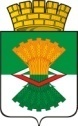 ДУМАМАХНЁВСКОГО МУНИЦИПАЛЬНОГО ОБРАЗОВАНИЯРЕШЕНИЕ от    27 декабря   2010 года          п.г.т. Махнёво                              № 379   О внесении изменений в Устав Махнёвского муниципального образования           В соответствии   Федеральным законом     от  27.07.2010 года № 237-ФЗ «О внесении изменений в Жилищный кодекс Российской Федерации и  отдельные законодательные акты Российской Федерации», Федеральным законом от 27 июля 2010 г. N 191-ФЗ «О внесении изменений в некоторые законодательные акты Российской Федерации в связи с принятием Федерального закона «О теплоснабжении», Федеральным законом от 27.07.2010 г. № 229-ФЗ «О внесении изменений в часть первую и часть вторую Налогового кодекса Российской Федерации и некоторые другие законодательные акты Российской Федерации, а также о признании утратившими силу отдельных законодательных актов (положений законодательных актов) Российской Федерации в связи с урегулированием задолженности по уплате налогов, сборов, пеней и штрафов и некоторых иных вопросов налогового администрирования», руководствуясь статьей 23 Устава Махнёвского муниципального образования, учитывая решение участников публичных слушаний от 27 декабря 2010 года,  Дума  Махнёвского муниципального образования  РЕШИЛА:        1. Внести следующие изменения в Устав Махнёвского муниципального образования, утвержденный решением Думы муниципального образования, в состав территории которого входит поселок городского типа Махнево, от 4 декабря 2008 года № 60 (с изменениями от 29.07.2009 № 157,от 01.12.2009 № 208, от   05.04.2010 № 252, от 22.04.2010 № 254, от 27.05.2010  № 278, от 01.07.2010 № 292):     1) в подпункте 5 пункта 2 статьи 5  слова «на товары и услуги организаций коммунального комплекса (за исключением тарифов на товары и услуги организаций коммунального комплекса - производителей товаров и услуг в сфере  электро - и (или) теплоснабжения), тарифов»  исключить;2) пункт 2 статьи 5 дополнить подпунктом 5.1  следующего содержания:«5.1) полномочиями по организации теплоснабжения, предусмотренными Федеральным законом   «О теплоснабжении»;пункт 4 статьи 23 дополнить подпунктом 4.1. следующего содержания:«4.1) устанавливать дополнительные основания признания безнадежными к взысканию недоимки по   местным налогам, задолженности по пеням и штрафам по этим налогам»; 4) подпункт 22 пункта 7  статьи 30   исключить;        5)   подпункт  10  пункта 1 статьи 31 изложить в следующей редакции:«10) регулирование тарифов на подключение к системе коммунальной инфраструктуры, тарифов организаций коммунального комплекса на подключение, надбавок к тарифам на товары и услуги организаций коммунального комплекса;»;      6) пункт 1 статьи 31 дополнить подпунктом 10.1«10.1) полномочиями по организации теплоснабжения, предусмотренными Федеральным законом   «О теплоснабжении».        2. Поручить Главе  Махнёвского муниципального образования   направить настоящее Решение   на государственную регистрацию в Главное Управление Министерства юстиции Российской Федерации по Свердловской области  в установленном законодательством порядке.         3. После государственной регистрации опубликовать настоящее Решение     в  газете «Алапаевская искра».            4. Настоящее  Решение вступает в силу со дня  официального опубликования.          5. Контроль  исполнения настоящего Решения возложить на постоянную комиссию по нормативно-правовым вопросам и местному самоуправлению (А.Д. Топорков).Глава муниципального образования                                              Н.А.Сарычев 